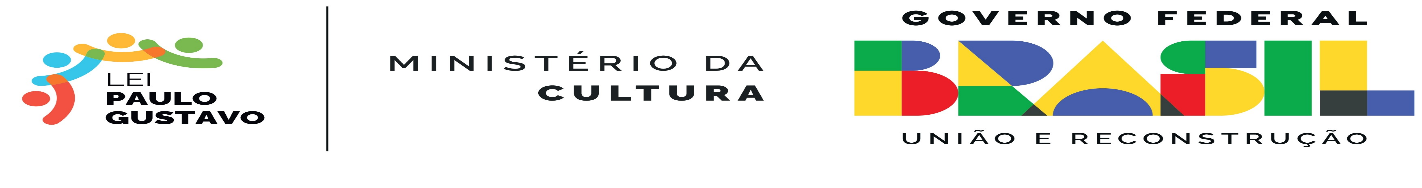 EDITAL PARA FOMENTO À EXECUÇÃO DE AÇÕES CULTURAIS DE AUDIOVISUAL (APOIO DIRETO A PROJETOS)EDITAL DE CHAMAMENTO PÚBLICO Nº 001/2024 – AUDIOVISUAISEDITAL DE SELEÇÃO DE PROJETOS PARA FIRMAR TERMO DE EXECUÇÃO CULTURAL COM RECURSOS DA COMPLEMENTAR 195/2022 (LEI PAULO GUSTAVO) - AUDIOVISUALEste Edital é realizado com recursos do Governo Federal repassados por meio da Lei Complementar nº 195/2022 - Lei Paulo Gustavo.A Lei Paulo Gustavo viabiliza o maior investimento direto no setor cultural da história do Brasil e simboliza o processo de resistência da classe artística durante a pandemia de Covid-19, que limitou severamente as atividades do setor cultural.É, ainda, uma homenagem a Paulo Gustavo, artista símbolo da categoria, vitimado pela doença.As condições para a execução da Lei Paulo Gustavo foram criadas por meio do engajamento da sociedade e o presente edital destina-se a apoiar projetos apresentados pelos agentes culturais do município de Iaciara.Deste modo, a secretaria de cultura torna público o presente edital elaborado com base na Lei Complementar 195/2022, no Decreto 11.525/2023 e no Decreto 11.453/2023.Na realização deste edital estão asseguradas medidas de democratização, desconcentração, descentralização e regionalização do investimento cultural, com a implementação de ações afirmativas, fundamentado na previsão do Decreto nº 11.525, de 11 de maio de 2023 (Decreto de Regulamentação da Lei Paulo Gustavo), em seus artigos 14, 15 e 16.OBJETOO objeto deste Edital é a seleção de projetos culturais de AUDIOVISUAL para receberem apoio financeiro nas categorias descritas no Anexo I, por meio da celebração de Termo de Execução Cultural, com o objetivo de incentivar as diversas formas de manifestações culturais do município de Iaciara Go.VALORESO valor total disponibilizado para este Edital é de R$ 50.000,00 ( Cinquenta  mil reais ) dividido entre as categorias de apoio descritas no Anexo I deste edital.A despesa correrá à conta da seguinte Dotação Orçamentária: 03.35.13.392.0044.2132.3.3.90.31Este edital poderá ser suplementado, caso haja interesse público e disponibilidade orçamentária suficiente.QUEM PODE SE INSCREVERPode se inscrever no Edital qualquer agente cultural residente no município de Iaciara há pelo menos 3 anos .Em regra, o agente cultural pode ser:- Pessoa física ou Microempreendedor Individual (MEI)- Pessoa jurídica com fins lucrativos (Ex.: empresa de pequeno porte, empresa de grande porte, etc)- Pessoa jurídica sem fins lucrativos (Ex.: Associação, Fundação, Cooperativa, etc) IV - Coletivo/Grupo sem CNPJ representado por pessoa física.O proponente é o agente cultural responsável pela inscrição do projeto.Na hipótese de agentes culturais que atuem como grupo ou coletivo cultural sem constituição jurídica (ou seja, sem CNPJ), será indicada pessoa física como responsável legal para o ato da assinatura do Termo de Execução Cultural e a representação será formalizada em declaração assinada pelos demais integrantes do grupo ou coletivo, podendo ser utilizado o modelo constante no Anexo VI.O proponente não pode exercer apenas funções administrativas no âmbito do projeto e deve exercer necessariamente a função de criação, direção, produção, coordenação, gestão artística ou outra função de destaque e capacidade de decisão no projeto.O Anexo I deve ser consultado para fins de verificação das condições de participação de todos os proponentes.QUEM NÃO PODE SE INSCREVERNão pode se inscrever neste Edital, proponentes que:– tenham se envolvido diretamente na etapa de elaboração do edital, na etapa de análise de propostas ou na etapa de julgamento de recursos;- sejam cônjuges, companheiros ou parentes em linha reta, colateral ou por afinidade, até o terceiro grau, de servidor público do órgão responsável pelo edital, nos casos em que o referido servidor tiver atuado na etapa de elaboração do edital, na etapa de análise de propostas ou na etapa de julgamento de recursos; e- sejam membros do Poder Legislativo (Deputados, Senadores, Vereadores), do Poder Judiciário (Juízes, Desembargadores, Ministros), do Ministério Público (Promotor, Procurador); do Tribunal de Contas (Auditores e Conselheiros).O agente cultural que integrar Conselho de Cultura poderá concorrer neste Edital para receber recursos do fomento cultural, exceto quando se enquadrar nas vedações previstas no item 4.1.Quando se tratar de proponentes pessoas jurídicas, estarão impedidas de apresentar projetos aquelas cujos sócios, diretores e/ou administradores se enquadrarem nas situações descritas no tópico 4.1A participação de agentes culturais nas oitivas e consultas públicas não caracteriza o envolvimento direto na etapa de elaboração do edital de que trata o subitem I do item 4.1.COTASFicam garantidas cotas étnicas-raciais em todas as categorias do edital, nas seguintes proporções:no mínimo 20% das vagas para pessoas negras (pretas e pardas); eno mínimo 10% das vagas para pessoas indígenas.Os agentes culturais que optarem por concorrer às cotas para pessoas negras (pretas e pardas) e indígenas concorrerão concomitantemente às vagas destinadas à ampla concorrência, ou seja concorrerão ao mesmo tempo nas vagas da ampla concorrência e nas vagas reservadas às cotas, podendo ser selecionado de acordo com a sua nota ou classificação no processo seleção.Os agentes culturais negros (pretos e pardos) e indígenas optantes por concorrer às cotas que atingirem nota suficiente para se classificar no número de vagas oferecidas para ampla concorrência não ocuparão as vagas destinadas para o preenchimento das cotas, ou seja, serão selecionados na vagas da ampla concorrência, ficando a vaga da cota para o próximo colocado optante pela cota.Em caso de desistência de optantes aprovados nas cotas, a vaga não preenchida deverá ser ocupada por pessoa que concorreu às cotas de acordo com a ordem de classificação.No caso de não existirem propostas aptas em número suficiente para o cumprimento de uma das categorias de cotas previstas na seleção, o número de vagas restantes deverá ser destinado inicialmente para a outra categoria de cotas.Caso não haja outra categoria de cotas de que trata o item 5.5 , as vagas não preenchidas deverão ser direcionadas para a ampla concorrência, sendo direcionadas para os demais candidatos aprovados, de acordo com a ordem de classificação.Para concorrer às cotas, os agentes culturais deverão autodeclarar-se no ato da inscrição usando a autodeclaração étnico-racial de que trata o Anexo VII.As pessoas jurídicas e coletivos sem constituição jurídica podem concorrer às cotas, desde que preencham algum dos requisitos abaixo:– pessoas jurídicas que possuem quadro societário majoritariamente composto por pessoas negras (pretas e pardas) ou indígenas;– pessoas jurídicas ou grupos e coletivos sem constituição jurídica que possuam pessoas negras (pretas e pardas) ou indígenas em posições de liderança no projeto cultural;– pessoas jurídicas ou coletivos sem constituição jurídica que possuam equipe do projeto cultural majoritariamente composta por pessoas negras (pretas e pardas) ou indígenas; e– outras formas de composição que garantam o protagonismo de pessoas negras (pretas e pardas) e indígenas na pessoa jurídica ou no grupo e coletivo sem personalidade jurídica. ]As pessoas físicas que compõem a equipe da pessoa jurídica e o grupo ou coletivo sem constituição jurídica devem se submeter aos regramentos descritos nos itens acima.PRAZO PARA SE INSCREVER6.1. Para se inscrever no Edital, o proponente deve encaminhar toda documentação obrigatória relatada no item 7, entre os dias, prazo para envio - no mínimo 5 dias úteis conforme inciso i do art. 16 do decreto 11.453/2023.COMO SE INSCREVERO proponente deve encaminhar a documentação obrigatória de que trata o item 7.2 por meio dos enviados de forma física ou por e-mail.O proponente deve enviar a seguinte documentação para formalizar sua inscrição:Formulário de inscrição (Anexo II) que constitui o Plano de Trabalho (projeto);Currículo do proponente;Documentos pessoais do proponente CPF e RG (se Pessoa Física);Mini currículo dos integrantes do projeto;Documentos específicos relacionados na categoria de apoio em que o projeto será inscrito conforme Anexo I, quando houver;Outros documentos que o proponente julgar necessário para auxiliar na avaliação do mérito cultural do projeto.O proponente é responsável pelo envio dos documentos e pela qualidade visual, conteúdo dos arquivos e informações de seu projeto.Cada Proponente poderá concorrer neste edital com, no máximo 02 projetos e poderá ser contemplado com no máximo 01 projetosOs projetos apresentados deverão conter previsão de execução não superior a de 6 meses.O proponente deve se responsabilizar pelo acompanhamento das atualizações/publicações pertinentes ao edital e seus prazos nos canais formais de comunicação.As inscrições deste edital são gratuitas.As propostas que apresentem quaisquer formas de preconceito de origem, raça, etnia, gênero, cor, idade ou outras formas de discriminação serão desclassificadas, com fundamento no disposto no inciso IV do caput do art. 3º da Constituição, garantidos o contraditório e a ampla defesa.PLANILHA ORÇAMENTÁRIA DOS PROJETOSO proponente deve preencher a planilha orçamentária presente no Formulário de Inscrição, informando como será utilizado o recurso financeiro recebido.A estimativa de custos do projeto será prevista por categorias, sem a necessidade de detalhamento por item de despesa, conforme § 1º do art. 24 do Decreto 11.453/2023.A compatibilidade entre a estimativa de custos do projeto e os preços praticados no mercado será avaliada pelos membros da comissão de seleção, de acordo com tabelas referenciais de valores, ou com outros métodos de verificação de valores praticados no mercado.A estimativa de custos do projeto poderá apresentar valores divergentes das práticas de mercado convencionais na hipótese de haver significativa excepcionalidade no contexto de sua implementação, consideradas variáveis territoriais e geográficas e situações específicas, como a de povos indígenas, ribeirinhos, atingidos por barragens e comunidades quilombolas e tradicionais.Os itens da planilha orçamentária poderão ser glosados, ou seja, vetados, total ou parcialmente, pela Comissão de Seleção, se, após análise, não forem considerados com preços compatíveis aos praticados no mercado ou forem considerados incoerentes e em desconformidade com o projeto apresentado.Caso o proponente discorde dos valores glosados (vetados) poderá apresentar recurso na fase de mérito cultural, conforme dispõe o item 12.8.O valor solicitado não poderá ser superior ao valor máximo destinado a cada projeto, conforme Anexo I do presente edital.ACESSIBILIDADEOs projetos devem contar com medidas de acessibilidade física, atitudinal e comunicacional compatíveis com as características dos produtos resultantes do objeto, nos termos do disposto na Lei nº 13.146, de 6 de julho de 2015 (Lei Brasileira de Inclusão da Pessoa com Deficiência), de modo a contemplar:- no aspecto arquitetônico, recursos de acessibilidade para permitir o acesso de pessoas com mobilidade reduzida ou idosas aos locais onde se realizam as atividades culturais e a espaços acessórios, como banheiros, áreas de alimentação e circulação;- no aspecto comunicacional, recursos de acessibilidade para permitir o acesso de pessoas com deficiência intelectual, auditiva ou visual ao conteúdo dos produtos culturais gerados pelo projeto, pela iniciativa ou pelo espaço; e- no aspecto atitudinal, a contratação de colaboradores sensibilizados e capacitados para o atendimento de visitantes e usuários com diferentes deficiências e para o desenvolvimento de projetos culturais acessíveis desde a sua concepção, contempladas a participação de consultores e colaboradores com deficiência e a representatividade nas equipes dos espaços culturais e nas temáticas das exposições, dos espetáculos e das ofertas culturais em geral.Especificamente para pessoas com deficiência, mecanismos de protagonismo e participação poderão ser concretizados também por meio das seguintes iniciativas, entre outras:- adaptação de espaços culturais com residências inclusivas;- utilização de tecnologias assistivas, ajudas técnicas e produtos com desenho universal; III - medidas de prevenção e erradicação de barreiras atitudinais;- contratação de serviços de assistência por acompanhante; ou- oferta de ações de formação e capacitação acessíveis a pessoas com deficiência.Os projetos devem prever obrigatoriamente medidas de acessibilidade, sendo assegurado para essa finalidade no mínimo 10% do valor total do projeto.A utilização do percentual mínimo de 10% de que trata o item 9.3 pode ser excepcionalmente dispensada quando:- for inaplicável em razão das características do objeto cultural, a exemplo de projetos cujo objeto seja o desenvolvimento de roteiro e licenciamento de obra audiovisual ; ou- quando o projeto já contemplar integralmente as medidas de acessibilidade compatíveis com as características do objeto cultural.Para projetos cujo objeto seja a produção audiovisual, consideram-se integralmente cumpridas as medidas de acessibilidade de que trata o subitem II do item 9.4 quando a produção contemplar legendagem, legendagem descritiva, audiodescrição e LIBRAS - Língua Brasileira de Sinais.O proponente deve apresentar justificativa para os casos em que o percentual mínimo de 10% é inaplicável.CONTRAPARTIDAOs agentes culturais contemplados neste edital deverão realizar contrapartida social a ser pactuada com a Administração Pública, incluída obrigatoriamente a realização de exibições gratuitas dos conteúdos selecionados, assegurados a acessibilidade de grupos com restrições e o direcionamento à rede de ensino da localidade.As contrapartidas deverão ser informadas no Formulário de Inscrição e devem ser executadas até 12/01/2024ETAPAS DO EDITALA seleção dos projetos submetidos a este Edital será composta das seguintes etapas:- Análise de mérito cultural dos projetos: fase de análise do projeto realizada por comissão de seleção; e- Habilitação: fase de análise dos documentos de habilitação do proponente, descritos no tópico 14.ANÁLISE DE MÉRITO CULTURAL DOS PROJETOSEntende-se por “Análise de mérito cultural" a identificação, tanto individual quanto sobre seu contexto social, de aspectos relevantes dos projetos culturais, concorrentes em uma mesma categoria de apoio, realizada por meio da atribuição fundamentada de notas aos critérios descritos neste edital.Por análise comparativa compreende-se a análise não apenas dos itens individuais de cada projeto, mas de suas propostas, impactos e relevância em relação aos outros projetos inscritos na mesma categoria. A pontuação de cada projeto é atribuída em função desta comparação.A análise dos projetos culturais será realizada por comissão de seleção formada por Luiz Henrique Rodrigues de Brito , Eliete Teixeira , Luana Pereira e Patricia Ramos Louza .A Comissão de Seleção será coordenada por Lindomar José de OliveiraOs membros da comissão de seleção e respectivos suplentes ficam impedidos de participar da apreciação de projetos e iniciativas que estiverem em processo de avaliação nos quais:- tenham interesse direto na matéria;- tenham participado como colaborador na elaboração do projeto ou tenham participado da instituição proponente nos últimos dois anos, ou se tais situações ocorrem quanto ao cônjuge, companheiro ou parente e afins até o terceiro grau; e- estejam litigando judicial ou administrativamente com o proponente ou com respectivo cônjuge ou companheiro.O membro da comissão que incorrer em impedimento deve comunicar o fato à referida Comissão, abstendo-se de atuar, sob pena de nulidade dos atos que praticar.Para esta seleção serão considerados os critérios de pontuação estabelecidos no Anexo III.Contra a decisão da fase de mérito cultural, caberá recurso destinado ao Secretário de Cultura.Os recursos de que tratam o item 12.18 deverão ser apresentados no prazo de prazo mínimo de 3 dias úteis, conforme inciso III do art. 16 do decreto 11.453/2023 a contar da publicação do resultado, considerando-se para início da contagem o primeiro dia útil posterior à publicação.Os recursos apresentados após o prazo não serão avaliados.Após o julgamento dos recursos, o resultado final da análise de mérito cultural será divulgado no site da prefeitura e no mural da mesma.REMANEJAMENTO DOS RECURSOSCaso alguma categoria não tenha todas as vagas preenchidas, os recursos que seriam inicialmente desta categoria poderão ser remanejados para outra categoria, conforme as seguintes regras:Os recursos não utilizados em uma categoria serão destinados aos projetos com maior pontuação geral, ou maior pontuação na categoria fomento à execução de ações culturais “demais áreas culturaisCaso não sejam preenchidas todas as vagas deste edital, os recursos remanescentes poderão ser utilizados em outro edital de Audiovisual.ETAPA DE HABILITAÇÃOFinalizada a etapa de análise de mérito cultural, o proponente do projeto contemplado deverá, no prazo de 10 dias  apresentar os seguintes documentos, conforme sua natureza jurid́  ica:PESSOA FISICA- certidão negativa de débitos relativos a créditos tributários federais e Dívida Ativa da União; II - certidões negativas de débitos relativas ao créditos tributários estaduais e municipais, expedidas pela coletoria municipal .- certidão negativa de débitos trabalhistas - CNDT, emitida no site do Tribunal Superior do Trabalho;IV - comprovante de residência, por meio da apresentação de contas relativas à residência ou de declaração assinada pelo agente cultural.14.2.1.1 A comprovação de residência poderá ser dispensada nas hipóteses de agentes culturais: I - pertencentes a comunidade indígena, quilombola, cigana ou circense;II - pertencentes a população nômade ou itinerante; ou III - que se encontrem em situação de rua.PESSOA JURID́  ICA- inscrição no cadastro nacional de pessoa jurid́ ica - CNPJ, emitida no site da Secretaria da Receita Federal do Brasil;- atos constitutivos, qual seja o contrato social, nos casos de pessoas jurídicas com fins lucrativos, ou estatuto, nos casos de organizações da sociedade civil;- certidão negativa de falência e recuperação judicial, expedida pelo Tribunal de Justiça estadual, nos casos de pessoas jurid́  icas com fins lucrativos;- certidão negativa de débitos relativos a Créditos Tributários Federais e à Div́ ida Ativa da União; V - certidões negativas de débitos estaduais e municipais, expedidas pela Coletoria Municipal .- certificado de regularidade do Fundo de Garantia do Tempo de Serviço - CRF/FGTS;- certidão negativa de débitos trabalhistas - CNDT, emitida no site do Tribunal Superior do Trabalho;As certidões positivas com efeito de negativas servirão como certidões negativas, desde que não  haja  referência  expressa  de  impossibilidade  de  celebrar  instrumentos  jurid́  icos  com  a administração pública.Contra a decisão da fase de habilitação, caberá recurso fundamentado e especif́ ico destinado ao comitê de gestor .Os recursos de trata o item 14.3 deverão ser apresentados no prazo de 3 dias úteis a contar da publicação do resultado, considerando-se para inić io da contagem o primeiro dia útil posterior à publicação, não cabendo recurso administrativo da decisão após esta fase.Os recursos apresentados após o prazo não serão avaliados.Caso o proponente esteja em débito com o ente público responsável pela seleção e com a União não será possível o recebimento dos recursos de que trata este Edital.ASSINATURA DO TERMO DE EXECUÇÃO CULTURAL E RECEBIMENTO DOS RECURSOSFinalizada a fase de habilitação, o agente cultural contemplado será convocado a assinar o Termo de Execução Cultural, conforme Anexo IV deste Edital, de forma presencial ou eletrônica.O Termo de Execução Cultural corresponde ao documento a ser assinado pelo agente cultural selecionado neste Edital e pela prefeitura Municipal de Iaciara GO contendo as obrigações dos assinantes do Termo.Após a assinatura do Termo de Execução Cultural, o agente cultural receberá os recursos em conta bancária específica aberta para o recebimento dos recursos deste Edital, em desembolso único ou em parcelas até 30 dias após a homologação do resultado final.A assinatura do Termo de Execução Cultural e o recebimento do apoio estão condicionados à existência de disponibilidade orçamentária e financeira, caracterizando a seleção como expectativa de direito do proponente.O agente cultural deve assinar o Termo de Execução Cultural até 30 dias após a seleção sob pena de perda do apoio financeiro e convocação do suplente para assumir sua vaga.DIVULGAÇÃO DOS PROJETOSOs produtos artístico-culturais e as peças de divulgação dos projetos exibirão as marcas do Governo federal, de acordo com as orientações técnicas do manual de aplicação de marcas divulgado pelo Ministério da Cultura.O material de divulgação dos projetos e seus produtos será disponibilizado em formatos acessíveis a pessoas com deficiência e conterá informações sobre os recursos de acessibilidade disponibilizados.16.7 O material de divulgação dos projetos deve ter caráter educativo, informativo ou de orientação social, e não pode conter nomes, símbolos ou imagens que caracterizem promoção pessoal.MONITORAMENTO E AVALIAÇÃO DE RESULTADOSOs procedimentos de monitoramento e avaliação dos projetos culturais contemplados, assim como prestação de informação à administração pública, observarão o Decreto 11.453/2023(Decreto de Fomento), que dispõe sobre os mecanismos de fomento do sistema de financiamento à cultura, observadas às exigências legais de simplificação e de foco no cumprimento do objeto.O agente cultural deve prestar contas por meio da apresentação do Relatório Final de Execução do Objeto, conforme documento constante no Anexo V. O Relatório Final de Execução do Objeto deve ser apresentado até 30 dias a contar do fim da vigência do Termo de Execução Cultural.DISPOSIÇÕES FINAISO acompanhamento de todas as etapas deste Edital e a observância quanto aos prazos serão de inteira responsabilidade dos proponentes. Para tanto, deverão ficar atentos às publicações no mural da prefeitura e nas mídias sociais oficiais.O presente Edital e os seus anexos estão disponiv́ eis no site da prefeitura.Demais        informações         podem         ser         obtidas         através         do         e- mail secretariadaculturaiaciara@gmail.com.Os casos omissos porventura existentes ficarão a cargo SECRETÁRIO, e a comissãoEventuais irregularidades relacionadas aos requisitos de participação, constatadas a qualquer tempo, implicarão na desclassificação do proponente.O proponente será o único responsável pela veracidade da proposta e documentos encaminhados, isentando a prefeitura de qualquer responsabilidade civil ou penal.O apoio concedido por meio deste Edital poderá ser acumulado com recursos captados por meio de leis de incentivo fiscal e outros programas e/ou apoios federais, estaduais e municipais.A inscrição implica no conhecimento e concordância dos termos e condições previstos neste Edital, na Lei Complementar 195/2022 (Lei Paulo Gustavo), no Decreto 11.525/2023 (Decreto Paulo Gustavo) e no Decreto 11.453/2023 (Decreto de Fomento).O resultado do chamamento público regido por este Edital terá validade até 90 diasCompõem este Edital os seguintes anexos: Anexo I - Categorias de apoio;Anexo II - Formulário de Inscrição/Plano de Trabalho; Anexo III - Critérios de seleçãoAnexo IV - Termo de Execução Cultural; Anexo V - Relatório de Execução do Objeto;Anexo VI - Declaração de representação de grupo ou coletivo; e Anexo VII - Declaração étnico-racialLindomar José de Oliveira Secretário de Administração e culturaANEXO ICATEGORIAS DE APOIO - AUDIOVISUALArt.6º Inciso I, Artigo 6º inciso II , Artigo 6º inciso IIIRECURSOS DO EDITALO presente edital possui valor total de R$ 50.000,00 (Cinquenta mil reais  ) distribuídos da seguinte forma:até R$ 5.000,00 (cinco mil reais) para apoio a produção de obras audiovisuais, de curta- metragem e/ou videoclipe;DESCRIÇÃO DAS CATEGORIASInciso I do art. 6º da LPG: apoio a produção de obras audiovisuais, de curta-metragem e/ou videoclipeProdução de curtas-metragens:Para este edital, refere-se ao apoio concedido à produção de curta-metragem com duração de até 15 minutos, de [ficção, documentário, animação etc].OUPara este edital, refere-se ao apoio concedido à produção de curta-metragem com duração de até 30 minutos, de [ficção, documentário, animação etc].Os recursos fornecidos podem ser direcionados para financiar todo o processo de produção, desde o desenvolvimento do projeto até a distribuição do filme.Produção de videoclipes:Para este edital, refere-se ao apoio concedido à produção de videoclipe de artistas locais com duração de 3 a 6 minutos.O fomento à produção de videoclipes envolve o suporte para a criação e produção de vídeos musicais, videos que valorizando a cultura do municipio. E ainda para  a  divulgação de artistas e suas músicas. Isso pode incluir recursos financeiros para a contratação de diretores, equipes de produção, locações, equipamentos, pós- produção e distribuição. O objetivo é impulsionar a produção de videoclipes criativos e de qualidade, estimulando a colaboração entre a música e o audiovisual.DISTRIBUIÇÃO DE VAGAS E VALORESOPÇÃO 1ANEXO II FORMULÁRIO DE INSCRIÇÃODADOS DO PROPONENTEProponente é pessoa física ou pessoa jurídica?(	) Pessoa Física(	) Pessoa JurídicaPARA PESSOA FÍSICA:Nome Completo:Nome artístico ou nome social (se houver):CPF:RG:Data de nascimento:E-mail:Telefone:Endereço completo:CEP:Cidade:Estado:Você reside em quais dessas áreas?( ) Zona urbana central( ) Zona urbana periférica ( ) Zona rural( ) Área de vulnerabilidade social ( ) Unidades habitacionais( ) Territórios indígenas (demarcados ou em processo de demarcação)( ) Comunidades quilombolas (terra titulada ou em processo de titulação, com registro na Fundação Palmares)( ) Áreas atingidas por barragem( ) Território de povos e comunidades tradicionais (ribeirinhos, louceiros, cipozeiro, pequizeiros, vazanteiros, povos do mar etc.).Pertence a alguma comunidade tradicional?( ) Não pertenço a comunidade tradicional ( ) Comunidades Extrativistas( ) Comunidades Ribeirinhas( ) Comunidades Rurais ( ) Indígenas( ) Povos Ciganos( ) Pescadores(as) Artesanais ( ) Povos de Terreiro( ) Quilombolas( ) Outra comunidade tradicionalGênero:( ) Mulher cisgênero ( ) Homem cisgênero( ) Mulher Transgênero ( ) Homem Transgênero ( ) Pessoa Não Binária( ) Não informarRaça, cor ou etnia:( ) Branca ( ) Preta( ) Parda( ) Indígena ( ) AmarelaVocê é uma Pessoa com Deficiência - PCD?(	) Sim(	) NãoCaso tenha marcado "sim", qual tipo de deficiência?( ) Auditiva ( ) Física( ) Intelectual ( ) Múltipla( ) VisualQual o seu grau de escolaridade?( ) Não tenho Educação Formal( ) Ensino Fundamental Incompleto ( ) Ensino Fundamental Completo( ) Ensino Médio Incompleto ( ) Ensino Médio Completo( ) Curso Técnico Completo( ) Ensino Superior Incompleto ( ) Ensino Superior Completo( ) Pós Graduação CompletoQual a sua renda mensal fixa individual (média mensal bruta aproximada) nos últimos 3 meses?(Calcule fazendo uma média das suas remunerações nos últimos 3 meses. Em 2024, o salário  mínimo foi fixado em R$ 1.420,00.)( ) Nenhuma renda.( ) Até 1 salário mínimo( ) De 1 a 3 salários mínimos ( ) De 3 a 5 salários mínimos ( ) De 5 a 8 salários mínimos ( ) De 8 a 10 salários mínimos( ) Acima de 10 salários mínimosVocê é beneficiário de algum programa social?( ) Não( ) Bolsa família( ) Benefício de Prestação Continuada( ) Programa de Erradicação do Trabalho Infantil ( ) Garantia-Safra( ) Seguro-Defeso ( ) OutroVai concorrer às cotas ?( ) Sim	(	) NãoSe sim. Qual?( ) Pessoa negra(	) Pessoa indígenaQual a sua principal função/profissão no campo artístico e cultural?( ) Artista, Artesão(a), Brincante, Criador(a) e afins.( ) Instrutor(a), oficineiro(a), educador(a) artístico(a)-cultural e afins. ( ) Curador(a), Programador(a) e afins.( ) Produtor(a)( ) Gestor(a)( ) Técnico(a)( ) Consultor(a), Pesquisador(a) e afins.( )	Outro(a)sVocê está representando um coletivo (sem CNPJ)?( ) Não( ) SimCaso tenha respondido "sim":Nome do coletivo:Ano de Criação:Quantas pessoas fazem parte do coletivo?Nome completo e CPF das pessoas que compõem o coletivo:PARA PESSOA JURÍDICA:Razão Social Nome fantasia CNPJEndereço da sede:Cidade:Estado:Número de representantes legais Nome do representante legal CPF do representante legalE-mail do representante legal Telefone do representante legalGênero do representante legal( ) Mulher cisgênero ( ) Homem cisgênero( ) Mulher Transgênero ( ) Homem Transgênero ( ) Não BináriaBinárie( ) Não informarRaça/cor/etnia do representante legal( ) Branca ( ) Preta( ) Parda( ) Amarela ( ) IndígenaRepresentante legal é pessoa com deficiência - PCD?(	) Sim(	) NãoCaso tenha marcado "sim" qual o tipo de deficiência?( ) Auditiva ( ) Física( ) Intelectual ( ) Múltipla( ) VisualEscolaridade do representante legal( ) Não tenho Educação Formal( ) Ensino Fundamental Incompleto ( ) Ensino Fundamental Completo( ) Ensino Médio Incompleto ( ) Ensino Médio Completo( ) Curso Técnico completo( ) Ensino Superior Incompleto ( ) Ensino Superior Completo( ) Pós Graduação completoDADOS DO PROJETO Nome do Projeto:Escolha a categoria a que vai concorrer:Descrição do projeto(Na descrição, você deve apresentar informações gerais sobre o seu projeto. Algumas perguntas orientadoras: O que você realizará com o projeto? Porque ele é importante para a sociedade? Como a ideia do projeto surgiu? Conte sobre o contexto de realização.)Objetivos do projeto(Neste campo, você deve propor objetivos para o seu projeto, ou seja, deve informar o que você pretende alcançar com a realização do projeto. É importante que você seja breve e proponha entre três	a	cinco	objetivos.)Metas(Neste espaço, é necessário detalhar os objetivos em pequenas ações e/ou resultados que sejam quantificáveis. Por exemplo: Realização de 02 oficinas de artes circenses; Confecção de 80 figurinos; 120 pessoas idosas beneficiadas.)Perfil do público a ser atingido pelo projeto(Preencha aqui informações sobre as pessoas que serão beneficiadas ou participarão do seu projeto. Perguntas orientadoras: Quem vai ser o público do seu projeto? Essas pessoas são crianças, adultas e/ou idosas? Elas fazem parte de alguma comunidade? Qual a escolaridade delas? Elas moram em qual local, bairro e/ou região? No caso de públicos digitais, qual o perfil das pessoas a que seu projeto se direciona?)Qual o perfil do público do seu projeto? (Ex.: crianças, idosos, jovens, pessoas com deficiência, etc)Medidas de acessibilidade empregadas no projeto(Marque quais medidas de acessibilidade serão implementadas ou estarão disponíveis para a participação de pessoas com deficiência)Acessibilidade arquitetônica:( ) rotas acessíveis, com espaço de manobra para cadeira de rodas; ( ) piso tátil;( ) rampas;( ) elevadores adequados para pessoas com deficiência; ( ) corrimãos e guarda-corpos;( ) banheiros femininos e masculinos adaptados para pessoas com deficiência; ( ) vagas de estacionamento para pessoas com deficiência;( ) assentos para pessoas obesas; ( ) iluminação adequada;( ) Outra  	Acessibilidade comunicacional:( ) a Língua Brasileira de Sinais - Libras; ( ) o sistema Braille;( ) o sistema de sinalização ou comunicação tátil; ( ) a audiodescrição;( ) as legendas;( ) a linguagem simples;( ) textos adaptados para leitores de tela; e( ) Outra  	Acessibilidade atitudinal:( ) capacitação de equipes atuantes nos projetos culturais;( ) contratação de profissionais com deficiência e profissionais especializados em acessibilidade cultural;( ) formação e sensibilização de agentes culturais, público e todos os envolvidos na cadeia produtiva cultural; e( ) outras medidas que visem a eliminação de atitudes capacitistas.Informe como essas medidas de acessibilidade serão implementadas ou disponibilizadas de acordo com o projeto proposto.Local onde o projeto será executadoInforme os espaços culturais e outros ambientes onde a sua proposta será realizada. É importante informar também os municípios e Estados onde ela será realizada.Previsão do período de execução do projetoData de início:Data final:EquipeInforme quais são os profissionais que atuarão no projeto, conforme quadro a seguir:Cronograma de ExecuçãoDescreva os passos a serem seguidos para execução do projeto.Estratégia de divulgaçãoApresente os meios que serão utilizados para divulgar o projeto. ex.: impulsionamento em redes sociais.ContrapartidaNeste campo, descreva qual contrapartida será realizada, quando será realizada, e onde será realizada.Projeto possui recursos financeiros de outras fontes? Se sim, quais?(Informe se o projeto prevê apoios financeiro tais como cobrança de ingressos, patrocínio e/ou outras fontes de financiamento. Caso positivo, informe a previsão de valores e onde serão empregados no projeto.)O projeto prevê a venda de produtos/ingressos?(Informe a quantidade dos produtos a serem vendidos, o valor unitário por produto e o valor total a ser arrecadado. Detalhe onde os recursos arrecadados serão aplicados no projeto.)PLANILHA ORÇAMENTÁRIAPreencha a tabela informando todas as despesas indicando as metas/etapas às quais elas estão relacionadas.Deve haver a indicação do parâmetro de preço utilizado com a referência específica do item de despesa, conforme exemplo abaixo (Ex.: preço estabelecido no SALICNET, 3 orçamentos, etc).DOCUMENTOS OBRIGATÓRIOSEncaminhe junto a esse formulário os seguintes documentos:RG e CPF do proponente Currículo do proponenteMini currículo dos integrantes do projeto[OUTROS DOCUMENTOS QUE FOREM OBRIGATÓRIOS DE ACORDO COM AS CATEGORIAS]ANEXO IIICRITÉRIOS UTILIZADOS NA AVALIAÇÃO DE MÉRITO CULTURALAs comissões de seleção atribuirão notas de 0 a 10 pontos a cada um dos critérios de avaliação de cada projeto, conforme tabela a seguir:Além da pontuação acima, o proponente pode receber bônus de pontuação, ou seja, uma pontuação extra, conforme critérios abaixo especificados:A pontuação final de cada candidatura será definida a pontuação final, se por consenso dos membros da comissão, por média das notas atribuídas individualmente por cada membro.Os critérios gerais são eliminatórios, de modo que, o agente cultural que receber pontuação 0 em algum dos critérios será desclassificado do Edital.Os bônus de pontuação são cumulativos e não constituem critérios obrigatórios, de modo que a pontuação 0 em algum dos pontos bônus não desclassifica o proponente.Em caso de empate, serão utilizados para fins de classificação dos projetos a maior nota nos critérios de acordo com a ordem abaixo definida: A, B, C, D, E, F, G,H respectivamente.Caso nenhum dos critérios acima elencados seja capaz de promover o desempate serão adotados critérios de desempate na ordem a seguir: O desempate, tais como, proponente com maior idade.Serão considerados aptos os projetos que receberem nota final igual ou superior a 50 pontos.Serão desclassificados os projetos que:- receberam nota 0 em qualquer dos critérios obrigatórios;- apresentem quaisquer formas de preconceito de origem, raça, etnia, gênero, cor, idade ou outras formas de discriminação serão desclassificadas, com fundamento no disposto no inciso IV do caput do art. 3º da Constituição, garantidos o contraditório e a ampla defesa.A falsidade de informações acarretará desclassificação, podendo ensejar, ainda, a aplicação de sanções administrativas ou criminais.ANEXO IVDECLARAÇÃO DE REPRESENTAÇÃO DE GRUPO OU COLETIVO ARTÍSTICO- CULTURALOBS.: Essa declaração deve ser preenchida somente por agentes culturais que integram um grupo ou coletivo sem personalidade jurídica, ou seja, sem CNPJ.GRUPO ARTÍSTICO:NOME DO REPRESENTANTE INTEGRANTE DO GRUPO OU COLETIVO ARTÍSTICO: DADOS PESSOAIS DO REPRESENTANTE: [IDENTIDADE, CPF, E-MAIL E TELEFONE]Os declarantes abaixo-assinados, integrantes do grupo artístico [NOME DO GRUPO OU COLETIVO], elegem a pessoa indicada no campo “REPRESENTANTE” como único representante neste edital, outorgando-lhe poderes para fazer cumprir todos os procedimentos exigidos nas etapas do edital, inclusive assinatura de recibo, troca de comunicações, podendo assumir compromissos, obrigações, transigir, receber pagamentos e dar quitação, renunciar direitos e qualquer outro ato relacionado ao referido edital. Os declarantes informam que não incorrem em quaisquer das vedações do item de participação previstas no edital.[LOCAL] [DATA]CATEGORIA SQTD DE VAGAS AMPLA CONCORRÊNCI ACOTAS PESSOA S NEGRASCOTAS ÍNDIGENA SQUANTIDAD E TOTAL DE VAGASVALOR MÁXIM O	POR PROJETOVALOR TOTAL DA CATEGORI AInciso			I | LPG - Apoio a produção de			obra audiovisual de		curta- metragem ou	videocli pe11110R$ 5.000,00R$ 50.000,00Nome	doprofissional/empre saFunção no projetoCPF/CNPJPessoa negra?Pessoa índigena?Pessoa com deficiência?[INSERIR MAIS COLUNAS, SE NECESSÁRI O]Ex.: João SilvaCineast a123456789101Sim/Nã oSim/NãoSim/NãoAtividade GeralEtapaDescriçãoInícioFim[INSERIR	MAISCOLUNAS,	SE NECESSÁRIO]Ex: ComunicaçãoPré- produçãoDivulgação	doprojeto	nosveículos	de imprensa17/04/202431/05/2024Descriçã o do itemJustificativ aUnidad e de medidaValor unitárioQuantidad eValor totalReferência de preçoEx.:Fotógraf oProfissional necessário para registro da oficinaServiçoR$1.100,0 01R$1.100,0 0Salicnet – Oficina/workshop/seminá rio Audiovisual – Brasília – Fotografia Artística – ServiçoCRITÉRIOS OBRIGATÓRIOSCRITÉRIOS OBRIGATÓRIOSCRITÉRIOS OBRIGATÓRIOSIdentificação do CritérioDescrição do CritérioPontuação MáximaAQualidade do Projeto - Coerência do objeto, objetivos, justificativa e metas do projeto - A análise deverá considerar, para fins de avaliação e valoração, se o conteúdo do projeto apresenta, como um todo coerência, observando o objeto, a justificativa e as metas, sendo possiv́ el visualizar de forma clara os resultados que serão obtidos.10BRelevância da ação proposta para o cenário cultural do município de Iaciara A análise deverá considerar, para fins de avaliação e valoração, se a ação contribui para o enriquecimento e valorização da cultura do município10CAspectos de integração comunitária na ação proposta pelo projeto - considera-se, para fins de avaliação e valoração, se o projeto apresenta aspectos de integração comunitária, em relação ao impacto social para a inclusão de pessoas com deficiência, idosos e demais grupos em situação de histórica vulnerabilidade econômica/social.10DCoerência da planilha orçamentária e do cronograma de execução às metas, resultados e desdobramentos do projeto proposto - A análise deverá avaliar e valorar a viabilidade técnica do projeto sob o ponto de vista dos gastos previstos na planilha orçamentária, sua execução e a adequação ao objeto, metas e objetivos previstos. Também deverá ser considerada para fins de avaliação a coerência e conformidade dos valores e quantidades dos itens relacionados na planilha orçamentária do projeto.10ECoerência do Plano de Divulgação ao Cronograma, Objetivos e Metas do projeto proposto - A análise deverá avaliar e valorar a viabilidade técnica e comunicacional com o público alvo do projeto, mediante as estratégias, mid́ ias e materiais apresentados, bem como a capacidade de executá-los.10FCompatibilidade da ficha técnica com as atividades desenvolvidas - A análise deverá considerar a carreira dos profissionais que compõem o corpo técnico e artístico, verificando a coerência ou não em relação às atribuições que serão executadas por eles no projeto (para esta avaliação serão considerados os currić ulos dos membros da ficha técnica).10GTrajetória artística e cultural do proponente - Será considerado para fins de análise a carreira do proponente, com base no currić ulo e comprovações enviadas juntamente com a proposta10HContrapartida - Será avaliado o interesse público da execução da contrapartida proposta pelo agente cultural10PONTUAÇÃO TOTAL:PONTUAÇÃO TOTAL:80PONTUAÇÃO BÔNUS PARA PROPONENTES PESSOAS FÍSICASPONTUAÇÃO BÔNUS PARA PROPONENTES PESSOAS FÍSICASPONTUAÇÃO BÔNUS PARA PROPONENTES PESSOAS FÍSICASIdentificação do Ponto ExtraDescrição do Ponto ExtraPontuação MáximaIProponentes do gênero feminino5JProponentes negros e indígenas5KProponentes com deficiência5LProponente residente em regiões de menor IDH5PONTUAÇÃO EXTRA TOTALPONTUAÇÃO EXTRA TOTAL20 PONTOSPONTUAÇÃO EXTRA PARA PROPONENTES PESSOAS JURÍDICAS E COLETIVOS OU GRUPOS CULTURAIS SEM CNPJPONTUAÇÃO EXTRA PARA PROPONENTES PESSOAS JURÍDICAS E COLETIVOS OU GRUPOS CULTURAIS SEM CNPJPONTUAÇÃO EXTRA PARA PROPONENTES PESSOAS JURÍDICAS E COLETIVOS OU GRUPOS CULTURAIS SEM CNPJIdentificação do Ponto ExtraDescrição do Ponto ExtraPontuação MáximaMPessoas jurídicas ou coletivos/grupos compostos majoritariamente por pessoas negras ou indígenas5NPessoas jurídicas compostas majoritariamente por mulheres5OPessoas jurídicas sediadas em regiões de menor IDH ou coletivos/grupos pertencentes a regiões de menor IDH5PPessoas jurídicas ou coletivos/grupos com notória atuação em temáticas relacionadas a: pessoas negras, indígenas, pessoas com deficiência, mulheres, LGBTQIAP+, idosos, crianças, e demais grupos em situação de vulnerabilidade econômica e/ou social5PONTUAÇÃO EXTRA TOTALPONTUAÇÃO EXTRA TOTAL20 PONTOSNOME DO INTEGRANTEDADOS PESSOAISASSINATURAS